Małopolskie Przedsiębiorstwo Gospodarki Odpadami Sp. z o.o. ul. Barska 12, 30-307 Kraków 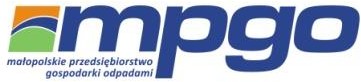 adres korespondencyjny:31-580 Kraków, ul. Nowohucka 1	tel. 12 34-00-409 lub 695-414-257 lub 665-361-381Harmonogram odbioru odpadów segregowanych dla Gmin Czernichów i Liszki:Czernichów: Każdy drugi czwartek miesiącaLiszki: Każdy czwarty wtorek miesiąca